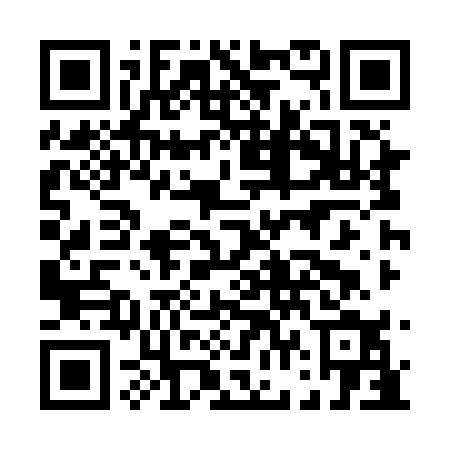 Prayer times for North Winchester, Ontario, CanadaMon 1 Jul 2024 - Wed 31 Jul 2024High Latitude Method: Angle Based RulePrayer Calculation Method: Islamic Society of North AmericaAsar Calculation Method: HanafiPrayer times provided by https://www.salahtimes.comDateDayFajrSunriseDhuhrAsrMaghribIsha1Mon3:225:181:056:278:5210:482Tue3:235:181:056:278:5210:483Wed3:245:191:056:278:5210:474Thu3:255:201:066:278:5110:465Fri3:265:201:066:278:5110:456Sat3:275:211:066:278:5010:457Sun3:285:221:066:278:5010:448Mon3:295:231:066:278:5010:439Tue3:305:231:066:268:4910:4210Wed3:325:241:076:268:4910:4111Thu3:335:251:076:268:4810:4012Fri3:345:261:076:268:4710:3813Sat3:365:271:076:258:4710:3714Sun3:375:281:076:258:4610:3615Mon3:395:291:076:258:4510:3516Tue3:405:301:076:248:4410:3317Wed3:425:301:076:248:4410:3218Thu3:435:311:076:248:4310:3119Fri3:455:321:076:238:4210:2920Sat3:465:331:076:238:4110:2821Sun3:485:341:076:228:4010:2622Mon3:505:361:086:228:3910:2523Tue3:515:371:086:218:3810:2324Wed3:535:381:086:208:3710:2125Thu3:555:391:086:208:3610:2026Fri3:565:401:086:198:3510:1827Sat3:585:411:086:188:3410:1628Sun4:005:421:086:188:3210:1429Mon4:015:431:076:178:3110:1330Tue4:035:441:076:168:3010:1131Wed4:055:451:076:168:2910:09